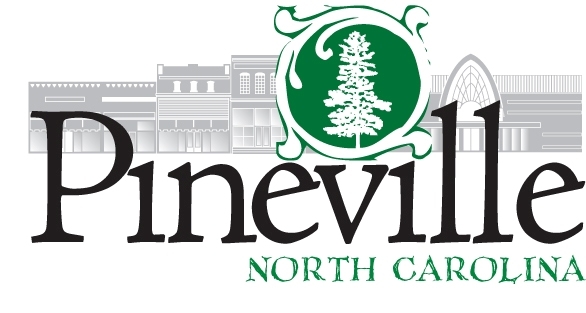  Systems Technician Department: Telecommunication Department 				FLSA: Non-exemptReports to: Telecommunications Director GENERAL DESCRIPTION Under general supervision of the Telecommunications and Utilities Director perform advanced level technical work in the installation, maintenance and repair of telephone lines and internet service. Work also includes implementation, maintenance and repair of the IPTV cable system.    ESSENTIAL JOB FUNCTIONS     Troubleshoots and repairs residential and business telephone system lines and equipmentOperates test equipment to isolate problemsSplices cableRepairs cable pairs, jacks, lines and pay telephonesCollect funds from pay telephonesInstalls new residential and business telephone servicePulls new cable into businesses by means of conduit or other methodsInstalls new cable pairs and jacks Assembles, programs and installs business key systems as well as trains customers in their useMakes programming changes to update service Perform telephone work orders including installing service lines, jacks, phones and other related equipmentInstalls and maintains data circuitInstalls and maintains fiber optic lines, IP networks and IPTV networksServes as a company representative when interacting with internal and external customersWorks with team members to carry-out work orders efficiently and effectivelyCultivates productive relationships with Customer Service Representatives in order to provide optimal customer service Communicates any system failures or abnormalities to management and other group membersResponsible for keeping up to date with new information and technology related to the telephone, internet or IPTV industryPeriodic on-call duties for after hour emergenciesResponsible for understanding in-house equipment and wiring Trains new hires and other staff members as neededResponsible for adhering to company guidelines to ensure customer privacy Installs, maintains and supports copper, fiber, VOIP, IPTV and FTTHInstalls, designs and supports T1 circuits, DSL, VDSL and HDSLReplace traditional copper pairs to the home with updated G-PON FTTH networks Responsible for splicing fiber optic and cables of various sizesInstalls inside/outside plant fiber optic and copper networksResponsible for fiber optic and copper terminations on cross connects, patch panels, hubs and routersValidates and tests end to end service provisioning for outside plant fiber/copper networksPerforms data testing using OTDR and other test equipmentResponsible for new construction, operation and maintenance of buried/aerial cableResponsible for climbing poles, ladders and other structures deemed necessary to install and maintain serviceRequired to enter confined spaces such as crawl spaces and manholes deemed necessary to install and maintain serviceOperates bucket equipment to ascend to high wiresOperates trencher and other work equipment Performs routine building maintenance including, but not limited to painting, flooring, etcAssures all work vehicles necessary for installing and maintaining service are kept clean and in good condition Maintains telephone warehouseReports use of inventory items as well as conduct a yearly audit count of all inventory itemsPerform related tasks as required        KNOWLEDGE, SKILLS AND ABILITIESThorough knowledge of the principles and practices of telephone, internet and cable, construction, digital and computer equipment; thorough knowledge of the policies and procedures governing telephone, internet and IPTV;  considerable knowledge of occupational hazards and safety precautions as required for best practices; Considerable knowledge as related to both hardware and software related to electrical equipment; systems and related equipment; ability to troubleshoot complex issues and resolve technical issues; ability to document and communicate progress and completion of work orders and requests; ability to maintain effective working relationships with colleagues, management, public officials, vendors and customers EDUCATION AND EXPERIENCEMust have a High School Diploma and technical experience and/or education in the telecommunications system industry with extensive experience in the following areas; telephone, internet, and cable field or an equivalent combination of education and experience      SPECIAL REQUIREMENTSMust have either a valid North Carolina or South Carolina Commercial Driver’s license and able to maintain a safe driving recordPHYSICAL REQUIREMENTS   Must be able to perform the basic life operational functions of climbing, balancing, stooping, kneeling, crouching, crawling, reaching, standing, walking, pushing, pulling, lifting, fingering, grasping, talking, hearing, and repetitive motions  Must possess the visual acuity to operate and inspect various equipment and motor vehicles, operate a computer terminal, extensive reading and determine the accuracy, neatness and thoroughness of work assigned Must be able to perform heavy work exerting up to 100 pounds of force occasionally and/or up to 50 pounds of force frequently and/or up to 20 pounds of force constantly to move objects       Signed: 	_____________________Print Name: 	_____________________Date: 		_____________________ 